Конкурс аппликаций «Трудный звук – ты наш друг»	Конкурс проводился среди детей старшей группы МДОУ «Детский сад «Березка»» поселка Октябрьского Михайловского района Рязанской области.Цель – создание аппликации, на которой изображены предметы с автоматизируемым звуком.Задачи: Автоматизация произношения «трудного» звука в словах.Развитие мелкой моторики рук у детей.Укрепление детско-родительских отношений.Воспитание аккуратности, стремления завершить работу.Развитие воображения, креативного  мышления.Описание конкурса.	Детям предлагалось вместе с родителями сделать аппликацию формата А-4. Материалы могли быть любые: цветная бумага, картон, гречка, рис, чешуйки шишек, солома, косточки и т.д.  Для основы можно было использовать пластилин, клей или клейстер.  Аппликация должна состоять из картинок, названия которых содержат «трудный звук». Работы конкурсантовСиницын Иван, 5 лет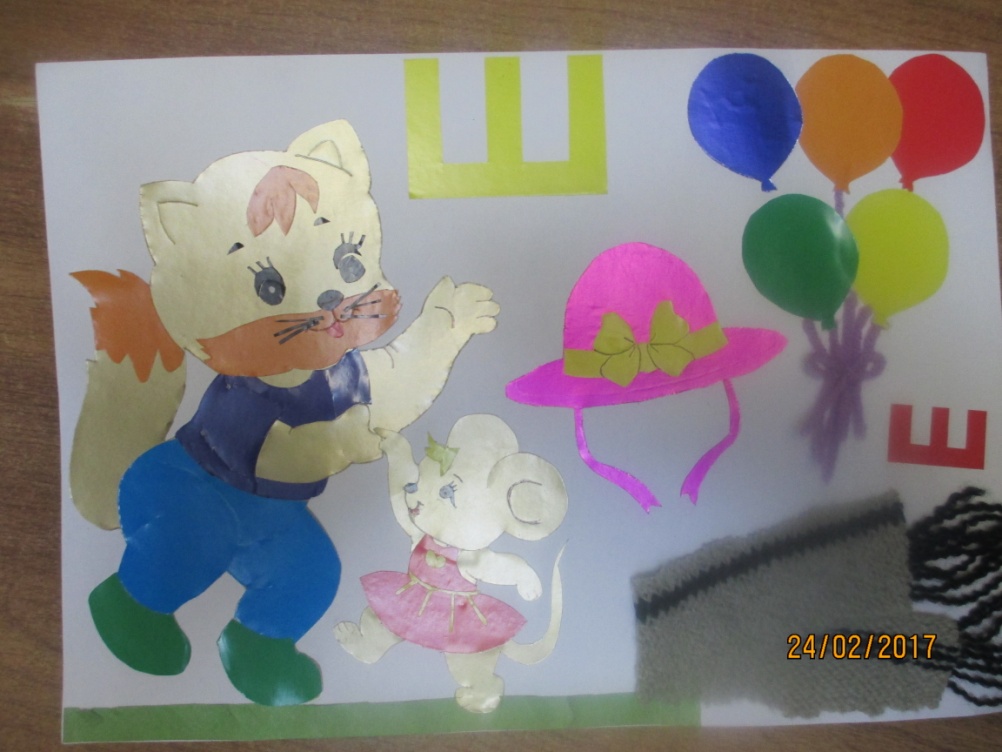 Маерова Анна, 5 лет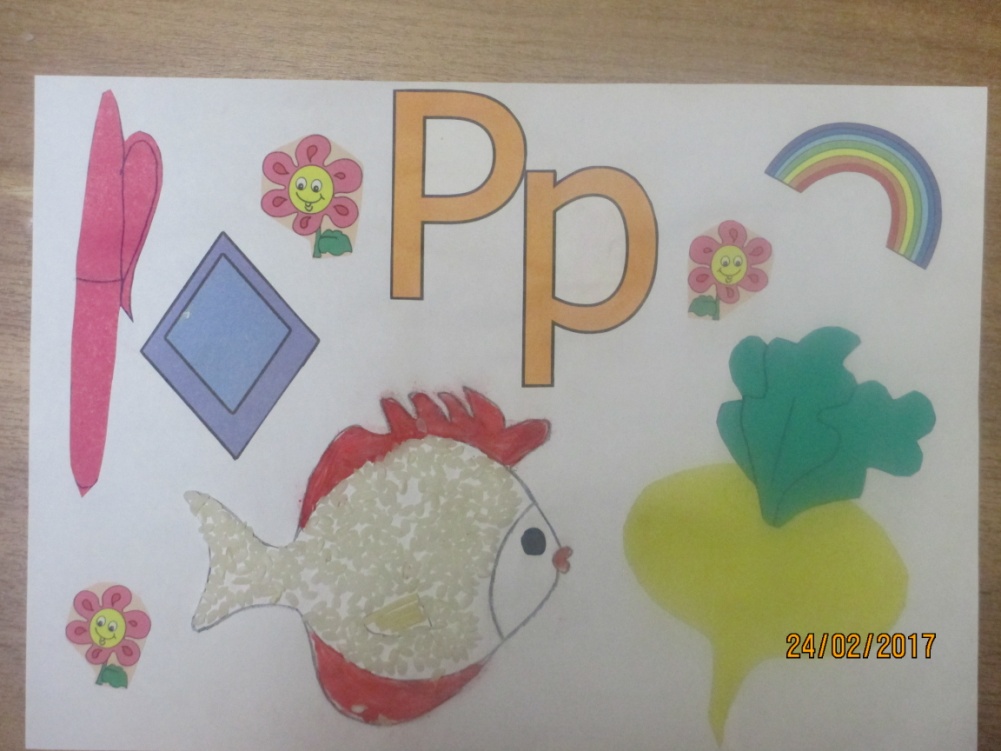 Рубцов Сергей, 5 лет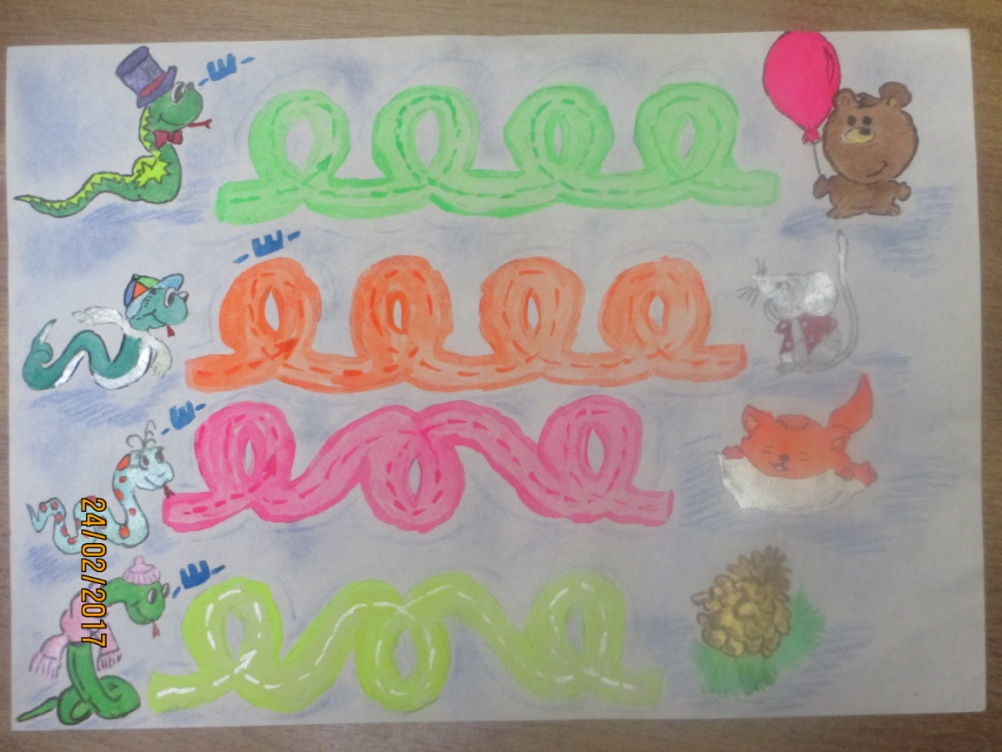 